Year 9 Geography Homework  - Climate Graphs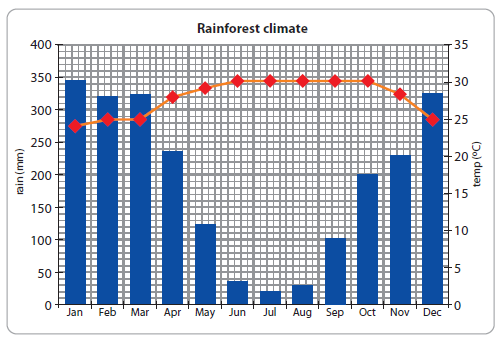 Using the graph above answer the following question:Describe the temperature and rainfall patterns in Tropical Rainforests. ____________________________________________________________________________________________________________________________________________________________________________________________________________________________________________________________________________________________________________________________________________________________________________________________________________________________________________________________________________________________________________________________________________________________________________________________________________________________________